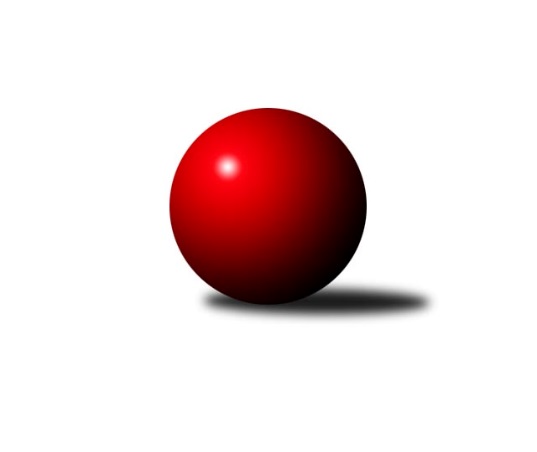 Č.5Ročník 2021/2022	15.8.2024 Okresní přebor OL PV 2021/2022Statistika 5. kolaTabulka družstev:		družstvo	záp	výh	rem	proh	skore	sety	průměr	body	plné	dorážka	chyby	1.	SK Sigma A	4	4	0	0	32 : 8 	(23.5 : 8.5)	1575	8	1125	450	41	2.	KK Šternberk	4	4	0	0	26 : 14 	(14.0 : 12.0)	1624	8	1127	497	43	3.	TJ Sokol Horka nad Moravou	4	3	0	1	24 : 16 	(15.0 : 11.0)	1650	6	1170	480	35	4.	HKK Olomouc D	5	3	0	2	28 : 22 	(24.0 : 16.0)	1641	6	1170	471	35.6	5.	SK Sigma C	3	2	0	1	20 : 10 	(13.0 : 5.0)	1680	4	1182	498	29.7	6.	KK Lipník B	4	2	0	2	24 : 16 	(15.5 : 16.5)	1565	4	1114	451	36	7.	KK Troubelice B	4	2	0	2	16 : 24 	(11.5 : 14.5)	1611	4	1131	481	38.5	8.	Sokol Přemyslovice C	4	1	1	2	21 : 19 	(20.0 : 12.0)	1647	3	1174	473	40.5	9.	KK Troubelice A	5	1	0	4	20 : 30 	(16.0 : 18.0)	1573	2	1095	478	42	10.	TJ Prostějov D	4	1	0	3	14 : 26 	(7.0 : 19.0)	1515	2	1089	426	43	11.	TJ Prostějov C	4	1	0	3	14 : 26 	(11.0 : 21.0)	1435	2	1033	402	47.3	12.	HKK Olomouc E	4	1	0	3	12 : 28 	(9.0 : 23.0)	1478	2	1052	426	46.8	13.	TJ Tatran Litovel C	3	0	1	2	9 : 21 	(10.5 : 13.5)	1451	1	1027	424	44.3Tabulka doma:		družstvo	záp	výh	rem	proh	skore	sety	průměr	body	maximum	minimum	1.	SK Sigma A	3	3	0	0	22 : 8 	(18.0 : 6.0)	1560	6	1572	1541	2.	KK Lipník B	2	2	0	0	18 : 2 	(11.5 : 4.5)	1580	4	1584	1575	3.	TJ Sokol Horka nad Moravou	3	2	0	1	18 : 12 	(12.0 : 6.0)	1656	4	1686	1618	4.	SK Sigma C	1	1	0	0	8 : 2 	(5.0 : 3.0)	1698	2	1698	1698	5.	KK Šternberk	1	1	0	0	8 : 2 	(6.0 : 2.0)	1555	2	1555	1555	6.	TJ Prostějov C	2	1	0	1	10 : 10 	(6.0 : 10.0)	1595	2	1698	1492	7.	HKK Olomouc E	2	1	0	1	10 : 10 	(6.0 : 10.0)	1499	2	1523	1474	8.	HKK Olomouc D	3	1	0	2	14 : 16 	(13.0 : 11.0)	1611	2	1643	1579	9.	KK Troubelice A	3	1	0	2	14 : 16 	(11.0 : 7.0)	1575	2	1593	1554	10.	KK Troubelice B	2	1	0	1	6 : 14 	(4.5 : 5.5)	1557	2	1563	1551	11.	TJ Tatran Litovel C	1	0	1	0	5 : 5 	(4.0 : 4.0)	1738	1	1738	1738	12.	Sokol Přemyslovice C	2	0	0	2	8 : 12 	(9.0 : 7.0)	1602	0	1614	1589	13.	TJ Prostějov D	1	0	0	1	2 : 8 	(1.0 : 7.0)	1496	0	1496	1496Tabulka venku:		družstvo	záp	výh	rem	proh	skore	sety	průměr	body	maximum	minimum	1.	KK Šternberk	3	3	0	0	18 : 12 	(8.0 : 10.0)	1646	6	1693	1588	2.	HKK Olomouc D	2	2	0	0	14 : 6 	(11.0 : 5.0)	1657	4	1658	1655	3.	Sokol Přemyslovice C	2	1	1	0	13 : 7 	(11.0 : 5.0)	1669	3	1738	1600	4.	SK Sigma A	1	1	0	0	10 : 0 	(5.5 : 2.5)	1621	2	1621	1621	5.	SK Sigma C	2	1	0	1	12 : 8 	(8.0 : 2.0)	1659	2	1704	1614	6.	TJ Sokol Horka nad Moravou	1	1	0	0	6 : 4 	(3.0 : 5.0)	1644	2	1644	1644	7.	KK Troubelice B	2	1	0	1	10 : 10 	(7.0 : 9.0)	1601	2	1675	1527	8.	TJ Prostějov D	3	1	0	2	12 : 18 	(6.0 : 12.0)	1534	2	1599	1493	9.	KK Lipník B	2	0	0	2	6 : 14 	(4.0 : 12.0)	1557	0	1581	1533	10.	KK Troubelice A	2	0	0	2	6 : 14 	(5.0 : 11.0)	1547	0	1588	1505	11.	TJ Prostějov C	2	0	0	2	4 : 16 	(5.0 : 11.0)	1355	0	1557	1153	12.	TJ Tatran Litovel C	2	0	0	2	4 : 16 	(6.5 : 9.5)	1307	0	1494	1120	13.	HKK Olomouc E	2	0	0	2	2 : 18 	(3.0 : 13.0)	1467	0	1501	1433Tabulka podzimní části:		družstvo	záp	výh	rem	proh	skore	sety	průměr	body	doma	venku	1.	SK Sigma A	4	4	0	0	32 : 8 	(23.5 : 8.5)	1575	8 	3 	0 	0 	1 	0 	0	2.	KK Šternberk	4	4	0	0	26 : 14 	(14.0 : 12.0)	1624	8 	1 	0 	0 	3 	0 	0	3.	TJ Sokol Horka nad Moravou	4	3	0	1	24 : 16 	(15.0 : 11.0)	1650	6 	2 	0 	1 	1 	0 	0	4.	HKK Olomouc D	5	3	0	2	28 : 22 	(24.0 : 16.0)	1641	6 	1 	0 	2 	2 	0 	0	5.	SK Sigma C	3	2	0	1	20 : 10 	(13.0 : 5.0)	1680	4 	1 	0 	0 	1 	0 	1	6.	KK Lipník B	4	2	0	2	24 : 16 	(15.5 : 16.5)	1565	4 	2 	0 	0 	0 	0 	2	7.	KK Troubelice B	4	2	0	2	16 : 24 	(11.5 : 14.5)	1611	4 	1 	0 	1 	1 	0 	1	8.	Sokol Přemyslovice C	4	1	1	2	21 : 19 	(20.0 : 12.0)	1647	3 	0 	0 	2 	1 	1 	0	9.	KK Troubelice A	5	1	0	4	20 : 30 	(16.0 : 18.0)	1573	2 	1 	0 	2 	0 	0 	2	10.	TJ Prostějov D	4	1	0	3	14 : 26 	(7.0 : 19.0)	1515	2 	0 	0 	1 	1 	0 	2	11.	TJ Prostějov C	4	1	0	3	14 : 26 	(11.0 : 21.0)	1435	2 	1 	0 	1 	0 	0 	2	12.	HKK Olomouc E	4	1	0	3	12 : 28 	(9.0 : 23.0)	1478	2 	1 	0 	1 	0 	0 	2	13.	TJ Tatran Litovel C	3	0	1	2	9 : 21 	(10.5 : 13.5)	1451	1 	0 	1 	0 	0 	0 	2Tabulka jarní části:		družstvo	záp	výh	rem	proh	skore	sety	průměr	body	doma	venku	1.	TJ Prostějov C	0	0	0	0	0 : 0 	(0.0 : 0.0)	0	0 	0 	0 	0 	0 	0 	0 	2.	SK Sigma A	0	0	0	0	0 : 0 	(0.0 : 0.0)	0	0 	0 	0 	0 	0 	0 	0 	3.	TJ Prostějov D	0	0	0	0	0 : 0 	(0.0 : 0.0)	0	0 	0 	0 	0 	0 	0 	0 	4.	KK Lipník B	0	0	0	0	0 : 0 	(0.0 : 0.0)	0	0 	0 	0 	0 	0 	0 	0 	5.	Sokol Přemyslovice C	0	0	0	0	0 : 0 	(0.0 : 0.0)	0	0 	0 	0 	0 	0 	0 	0 	6.	SK Sigma C	0	0	0	0	0 : 0 	(0.0 : 0.0)	0	0 	0 	0 	0 	0 	0 	0 	7.	KK Troubelice A	0	0	0	0	0 : 0 	(0.0 : 0.0)	0	0 	0 	0 	0 	0 	0 	0 	8.	HKK Olomouc D	0	0	0	0	0 : 0 	(0.0 : 0.0)	0	0 	0 	0 	0 	0 	0 	0 	9.	HKK Olomouc E	0	0	0	0	0 : 0 	(0.0 : 0.0)	0	0 	0 	0 	0 	0 	0 	0 	10.	KK Šternberk	0	0	0	0	0 : 0 	(0.0 : 0.0)	0	0 	0 	0 	0 	0 	0 	0 	11.	TJ Sokol Horka nad Moravou	0	0	0	0	0 : 0 	(0.0 : 0.0)	0	0 	0 	0 	0 	0 	0 	0 	12.	KK Troubelice B	0	0	0	0	0 : 0 	(0.0 : 0.0)	0	0 	0 	0 	0 	0 	0 	0 	13.	TJ Tatran Litovel C	0	0	0	0	0 : 0 	(0.0 : 0.0)	0	0 	0 	0 	0 	0 	0 	0 Zisk bodů pro družstvo:		jméno hráče	družstvo	body	zápasy	v %	dílčí body	sety	v %	1.	Radek Hejtman 	HKK Olomouc D 	10	/	5	(100%)		/		(%)	2.	Petr Pick 	KK Šternberk  	10	/	5	(100%)		/		(%)	3.	Jiří Malíšek 	SK Sigma A 	10	/	5	(100%)		/		(%)	4.	Jiří Zapletal 	Sokol Přemyslovice C 	8	/	4	(100%)		/		(%)	5.	Petr Hájek 	SK Sigma C 	8	/	4	(100%)		/		(%)	6.	František Všetička 	-- volný los -- 	8	/	5	(80%)		/		(%)	7.	Petr Vašíček 	SK Sigma A 	8	/	5	(80%)		/		(%)	8.	František Zatloukal 	TJ Sokol Horka nad Moravou 	8	/	5	(80%)		/		(%)	9.	Michal Svoboda 	HKK Olomouc D 	8	/	5	(80%)		/		(%)	10.	Milan Král 	SK Sigma A 	8	/	5	(80%)		/		(%)	11.	Jiří Vodák 	TJ Sokol Horka nad Moravou 	8	/	5	(80%)		/		(%)	12.	Jan Tögel 	-- volný los -- 	8	/	5	(80%)		/		(%)	13.	Jiří Maitner 	KK Troubelice A 	8	/	5	(80%)		/		(%)	14.	Jiří Kráčmar 	TJ Tatran Litovel C 	6	/	3	(100%)		/		(%)	15.	Jaroslav Peřina 	SK Sigma C 	6	/	4	(75%)		/		(%)	16.	Jan Smékal 	KK Troubelice B 	6	/	4	(75%)		/		(%)	17.	Jiří Ocetek 	-- volný los -- 	6	/	4	(75%)		/		(%)	18.	Eva Paňáková 	TJ Prostějov D 	6	/	4	(75%)		/		(%)	19.	Zbyněk Sobota 	HKK Olomouc E 	6	/	5	(60%)		/		(%)	20.	Miloslav Vaculík 	KK Troubelice B 	6	/	5	(60%)		/		(%)	21.	Miroslav Machalíček 	-- volný los -- 	6	/	5	(60%)		/		(%)	22.	Aleš Zaoral 	TJ Sokol Horka nad Moravou 	6	/	5	(60%)		/		(%)	23.	Michal Sosík 	TJ Prostějov C 	4	/	2	(100%)		/		(%)	24.	Pavel Močár 	Sokol Přemyslovice C 	4	/	2	(100%)		/		(%)	25.	Jaroslav Koppa 	KK Lipník B 	4	/	2	(100%)		/		(%)	26.	Magda Leitgebová 	TJ Prostějov D 	4	/	2	(100%)		/		(%)	27.	Vojtěch Onderka 	KK Lipník B 	4	/	3	(67%)		/		(%)	28.	Miroslav Hyc 	SK Sigma C 	4	/	4	(50%)		/		(%)	29.	Dušan Žouželka 	TJ Tatran Litovel C 	4	/	4	(50%)		/		(%)	30.	Martin Sekanina 	KK Lipník B 	4	/	4	(50%)		/		(%)	31.	František Kropáč 	KK Troubelice A 	4	/	4	(50%)		/		(%)	32.	Jiří Miller 	KK Šternberk  	4	/	4	(50%)		/		(%)	33.	Karel Zvěřina 	SK Sigma C 	4	/	4	(50%)		/		(%)	34.	Josef Šilbert 	-- volný los -- 	4	/	4	(50%)		/		(%)	35.	Jaroslav Peřina 	KK Lipník B 	4	/	4	(50%)		/		(%)	36.	Pavel Černohous 	TJ Prostějov C 	4	/	4	(50%)		/		(%)	37.	Alena Kopecká 	HKK Olomouc E 	4	/	5	(40%)		/		(%)	38.	Alena Machalíčková 	-- volný los -- 	4	/	5	(40%)		/		(%)	39.	Miroslav Kubáč 	KK Troubelice A 	2	/	1	(100%)		/		(%)	40.	Ondřej Smékal 	Sokol Přemyslovice C 	2	/	1	(100%)		/		(%)	41.	Jaroslav Pěcha 	KK Lipník B 	2	/	1	(100%)		/		(%)	42.	Jiří Vrobel 	TJ Tatran Litovel C 	2	/	1	(100%)		/		(%)	43.	Michal Dolejš 	KK Lipník B 	2	/	2	(50%)		/		(%)	44.	Vít Zapletal 	Sokol Přemyslovice C 	2	/	2	(50%)		/		(%)	45.	Vlastimil Štěbra 	TJ Prostějov D 	2	/	2	(50%)		/		(%)	46.	Bohuslav Toman 	Sokol Přemyslovice C 	2	/	3	(33%)		/		(%)	47.	Petr Mandl 	HKK Olomouc D 	2	/	3	(33%)		/		(%)	48.	Jitka Sobotová 	-- volný los -- 	2	/	3	(33%)		/		(%)	49.	Josef Klaban 	KK Šternberk  	2	/	3	(33%)		/		(%)	50.	Miroslav Rédl 	TJ Sokol Horka nad Moravou 	2	/	3	(33%)		/		(%)	51.	Kamil Vinklárek 	KK Šternberk  	2	/	3	(33%)		/		(%)	52.	Aneta Krzystková 	HKK Olomouc E 	2	/	3	(33%)		/		(%)	53.	Zdeněk Chudožilov 	TJ Prostějov C 	2	/	3	(33%)		/		(%)	54.	Marek Čépe 	TJ Prostějov C 	2	/	4	(25%)		/		(%)	55.	Vlastimil Hejtman 	HKK Olomouc D 	2	/	4	(25%)		/		(%)	56.	Pavel Řezníček 	KK Troubelice B 	2	/	4	(25%)		/		(%)	57.	Jana Suralová 	KK Troubelice A 	2	/	4	(25%)		/		(%)	58.	Jaroslav Pospíšil 	SK Sigma A 	2	/	5	(20%)		/		(%)	59.	Oldřich Pajchl 	Sokol Přemyslovice C 	2	/	5	(20%)		/		(%)	60.	Miroslav Kotráš 	KK Troubelice A 	2	/	5	(20%)		/		(%)	61.	Josef Čapka 	TJ Prostějov C 	2	/	5	(20%)		/		(%)	62.	Marie Říhová 	HKK Olomouc E 	2	/	5	(20%)		/		(%)	63.	Lucie Slavíková 	HKK Olomouc E 	0	/	1	(0%)		/		(%)	64.	Stanislav Feike 	TJ Prostějov C 	0	/	1	(0%)		/		(%)	65.	Jozef Gubala 	KK Troubelice A 	0	/	1	(0%)		/		(%)	66.	Jaromír Vémola 	KK Šternberk  	0	/	1	(0%)		/		(%)	67.	Jan Oprštěný 	-- volný los -- 	0	/	1	(0%)		/		(%)	68.	Helena Hejtmanová 	HKK Olomouc D 	0	/	1	(0%)		/		(%)	69.	Antonín Jánoš 	HKK Olomouc E 	0	/	1	(0%)		/		(%)	70.	Viktor Hula 	KK Troubelice B 	0	/	2	(0%)		/		(%)	71.	Martin Uličník 	TJ Sokol Horka nad Moravou 	0	/	2	(0%)		/		(%)	72.	Milan Dvorský 	Sokol Přemyslovice C 	0	/	2	(0%)		/		(%)	73.	Svatopluk Opavský 	KK Šternberk  	0	/	2	(0%)		/		(%)	74.	Jaroslav Kopáč 	HKK Olomouc D 	0	/	2	(0%)		/		(%)	75.	Jana Kührová 	TJ Prostějov D 	0	/	2	(0%)		/		(%)	76.	Lubomír Blinka 	TJ Tatran Litovel C 	0	/	3	(0%)		/		(%)	77.	Martin Spisar 	TJ Prostějov D 	0	/	3	(0%)		/		(%)	78.	Denisa Nováková 	TJ Prostějov D 	0	/	3	(0%)		/		(%)	79.	Vlastimil Kozák 	TJ Tatran Litovel C 	0	/	4	(0%)		/		(%)	80.	Jan Šívr 	-- volný los -- 	0	/	4	(0%)		/		(%)	81.	Drahoslav Smékal 	KK Troubelice B 	0	/	5	(0%)		/		(%)Průměry na kuželnách:		kuželna	průměr	plné	dorážka	chyby	výkon na hráče	1.	HKK Olomouc, 1-2	1640	1159	481	40.5	(410.1)	2.	HKK Olomouc, 7-8	1635	1143	492	39.0	(408.8)	3.	Sokol Přemyslovice, 3-4	1626	1170	456	37.5	(406.6)	4.	TJ  Prostějov, 1-2	1600	1126	473	38.5	(400.0)	5.	TJ  Prostějov, 3-4	1573	1150	423	44.0	(393.4)	6.	SK Sigma MŽ Olomouc, 1-2	1562	1112	449	43.2	(390.5)	7.	KK Lipník nad Bečvou, 1-2	1538	1080	458	36.3	(384.6)	8.	KKŽ Šternberk, 1-2	1495	1063	432	44.0	(373.9)	9.	HKK Olomouc, 5-6	1338	963	374	46.0	(334.5)Nejlepší výkony na kuželnách:HKK Olomouc, 1-2SK Sigma C	1734	5. kolo	Miroslav Hyc 	SK Sigma C	467	5. koloSK Sigma C	1698	2. kolo	Petr Pick 	KK Šternberk 	456	5. koloKK Šternberk 	1693	5. kolo	Miroslav Hyc 	SK Sigma C	455	2. koloTJ Sokol Horka nad Moravou	1686	3. kolo	František Zatloukal 	TJ Sokol Horka nad Moravou	455	3. koloTJ Sokol Horka nad Moravou	1664	1. kolo	Petr Hájek 	SK Sigma C	448	2. koloTJ Sokol Horka nad Moravou	1618	5. kolo	František Zatloukal 	TJ Sokol Horka nad Moravou	445	5. koloSK Sigma C	1614	1. kolo	Petr Hájek 	SK Sigma C	442	5. kolo-- volný los --	1547	5. kolo	Josef Šilbert 	-- volný los --	441	5. koloKK Lipník B	1533	3. kolo	Karel Zvěřina 	SK Sigma C	440	5. koloTJ Tatran Litovel C	1120	2. kolo	Jiří Vodák 	TJ Sokol Horka nad Moravou	431	1. koloHKK Olomouc, 7-8KK Troubelice B	1675	5. kolo	Petr Pick 	KK Šternberk 	516	3. koloKK Šternberk 	1658	3. kolo	Radek Hejtman 	HKK Olomouc D	457	5. koloHKK Olomouc D	1643	1. kolo	Radek Hejtman 	HKK Olomouc D	453	1. koloHKK Olomouc D	1612	3. kolo	Michal Svoboda 	HKK Olomouc D	447	3. koloKK Lipník B	1581	1. kolo	Miloslav Vaculík 	KK Troubelice B	446	5. koloHKK Olomouc D	1579	5. kolo	Radek Hejtman 	HKK Olomouc D	444	3. kolo		. kolo	Jan Smékal 	KK Troubelice B	429	5. kolo		. kolo	Michal Svoboda 	HKK Olomouc D	426	1. kolo		. kolo	Pavel Řezníček 	KK Troubelice B	426	5. kolo		. kolo	Jaroslav Koppa 	KK Lipník B	426	1. koloSokol Přemyslovice, 3-4HKK Olomouc D	1658	2. kolo	Pavel Močár 	Sokol Přemyslovice C	456	2. koloTJ Sokol Horka nad Moravou	1644	4. kolo	Radek Hejtman 	HKK Olomouc D	443	2. koloSokol Přemyslovice C	1614	2. kolo	Michal Svoboda 	HKK Olomouc D	431	2. koloSokol Přemyslovice C	1589	4. kolo	Jiří Zapletal 	Sokol Přemyslovice C	425	4. kolo		. kolo	Aleš Zaoral 	TJ Sokol Horka nad Moravou	424	4. kolo		. kolo	František Zatloukal 	TJ Sokol Horka nad Moravou	420	4. kolo		. kolo	Jiří Zapletal 	Sokol Přemyslovice C	411	2. kolo		. kolo	Miroslav Rédl 	TJ Sokol Horka nad Moravou	407	4. kolo		. kolo	Vlastimil Hejtman 	HKK Olomouc D	404	2. kolo		. kolo	Milan Dvorský 	Sokol Přemyslovice C	401	4. koloTJ  Prostějov, 1-2Sokol Přemyslovice C	1738	5. kolo	Oldřich Pajchl 	Sokol Přemyslovice C	496	5. koloTJ Tatran Litovel C	1738	5. kolo	Petr Hájek 	SK Sigma C	482	4. koloSK Sigma C	1704	4. kolo	Jiří Kráčmar 	TJ Tatran Litovel C	464	3. koloTJ Tatran Litovel C	1624	3. kolo	Dušan Žouželka 	TJ Tatran Litovel C	461	5. kolo-- volný los --	1549	3. kolo	Jiří Zapletal 	Sokol Přemyslovice C	442	5. koloTJ Prostějov D	1496	4. kolo	Jiří Vrobel 	TJ Tatran Litovel C	431	5. kolo		. kolo	Jiří Kráčmar 	TJ Tatran Litovel C	429	5. kolo		. kolo	Karel Zvěřina 	SK Sigma C	428	4. kolo		. kolo	Bohuslav Toman 	Sokol Přemyslovice C	428	5. kolo		. kolo	Jiří Ocetek 	-- volný los --	423	3. koloTJ  Prostějov, 3-4TJ Prostějov C	1698	2. kolo	Petr Mandl 	HKK Olomouc D	449	4. koloHKK Olomouc D	1655	4. kolo	František Kropáč 	KK Troubelice A	448	2. koloKK Troubelice A	1588	2. kolo	Marek Čépe 	TJ Prostějov C	446	2. koloTJ Prostějov C	1492	4. kolo	Michal Sosík 	TJ Prostějov C	437	2. kolo		. kolo	Radek Hejtman 	HKK Olomouc D	428	4. kolo		. kolo	Josef Čapka 	TJ Prostějov C	421	2. kolo		. kolo	Vlastimil Hejtman 	HKK Olomouc D	413	4. kolo		. kolo	Jiří Maitner 	KK Troubelice A	403	2. kolo		. kolo	Pavel Černohous 	TJ Prostějov C	394	2. kolo		. kolo	Marek Čépe 	TJ Prostějov C	390	4. koloSK Sigma MŽ Olomouc, 1-2TJ Sokol Horka nad Moravou	1678	2. kolo	Petr Pick 	KK Šternberk 	468	1. koloSK Sigma A	1621	2. kolo	František Zatloukal 	TJ Sokol Horka nad Moravou	466	2. koloTJ Prostějov D	1599	5. kolo	Jan Smékal 	KK Troubelice B	459	4. koloKK Troubelice A	1593	5. kolo	Jiří Vodák 	TJ Sokol Horka nad Moravou	456	2. koloKK Šternberk 	1588	1. kolo	Jan Smékal 	KK Troubelice B	448	1. koloKK Troubelice A	1579	1. kolo	Jiří Maitner 	KK Troubelice A	443	3. kolo-- volný los --	1575	2. kolo	Jiří Maitner 	KK Troubelice A	431	5. koloSK Sigma A	1572	1. kolo	Jiří Ocetek 	-- volný los --	429	2. koloSK Sigma A	1566	4. kolo	Magda Leitgebová 	TJ Prostějov D	427	5. koloKK Troubelice B	1563	1. kolo	Miloslav Vaculík 	KK Troubelice B	425	3. koloKK Lipník nad Bečvou, 1-2KK Lipník B	1584	2. kolo	Jaroslav Peřina 	KK Lipník B	429	2. koloKK Lipník B	1575	4. kolo	Jiří Kráčmar 	TJ Tatran Litovel C	419	4. koloHKK Olomouc E	1501	2. kolo	Jaroslav Peřina 	KK Lipník B	417	4. koloTJ Tatran Litovel C	1494	4. kolo	Zbyněk Sobota 	HKK Olomouc E	416	2. kolo		. kolo	Michal Dolejš 	KK Lipník B	405	2. kolo		. kolo	Martin Sekanina 	KK Lipník B	399	4. kolo		. kolo	Jaroslav Koppa 	KK Lipník B	393	4. kolo		. kolo	Vojtěch Onderka 	KK Lipník B	377	2. kolo		. kolo	Alena Kopecká 	HKK Olomouc E	376	2. kolo		. kolo	Martin Sekanina 	KK Lipník B	373	2. koloKKŽ Šternberk, 1-2KK Šternberk 	1555	4. kolo	Petr Pick 	KK Šternberk 	430	4. koloKK Šternberk 	1546	2. kolo	Zbyněk Sobota 	HKK Olomouc E	426	4. kolo-- volný los --	1448	2. kolo	Petr Pick 	KK Šternberk 	421	2. koloHKK Olomouc E	1433	4. kolo	Jiří Miller 	KK Šternberk 	400	2. kolo		. kolo	Kamil Vinklárek 	KK Šternberk 	391	4. kolo		. kolo	Jiří Miller 	KK Šternberk 	388	4. kolo		. kolo	František Všetička 	-- volný los --	388	2. kolo		. kolo	Miroslav Machalíček 	-- volný los --	383	2. kolo		. kolo	Svatopluk Opavský 	KK Šternberk 	375	2. kolo		. kolo	Alena Kopecká 	HKK Olomouc E	373	4. koloHKK Olomouc, 5-6Sokol Přemyslovice C	1600	3. kolo	Jiří Ocetek 	-- volný los --	451	1. koloHKK Olomouc E	1523	5. kolo	Zbyněk Sobota 	HKK Olomouc E	431	1. kolo-- volný los --	1509	1. kolo	Zbyněk Sobota 	HKK Olomouc E	430	5. koloHKK Olomouc E	1490	1. kolo	Alena Kopecká 	HKK Olomouc E	415	3. koloHKK Olomouc E	1474	3. kolo	Alena Kopecká 	HKK Olomouc E	412	5. koloTJ Prostějov C	1153	5. kolo	Pavel Černohous 	TJ Prostějov C	411	5. kolo		. kolo	Jiří Zapletal 	Sokol Přemyslovice C	404	3. kolo		. kolo	Oldřich Pajchl 	Sokol Přemyslovice C	403	3. kolo		. kolo	Vít Zapletal 	Sokol Přemyslovice C	400	3. kolo		. kolo	Bohuslav Toman 	Sokol Přemyslovice C	393	3. koloČetnost výsledků:	8.0 : 2.0	9x	6.0 : 4.0	7x	5.0 : 5.0	1x	4.0 : 6.0	8x	2.0 : 8.0	5x	10.0 : 0.0	1x	0.0 : 10.0	1x